Gluurpietjes In Het GooiDeze afstreepkaart is van…………………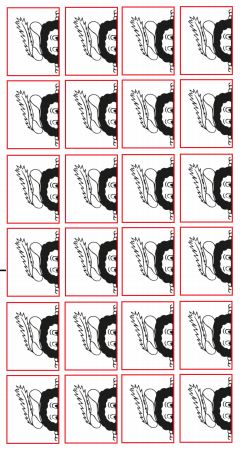 Ik heb ……. Gluurpietjes gevonden